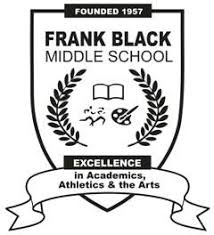 Hello Parents!  My name is Mr. Garza.  I am the Kickstart Kids Karate instructor at Frank Black Middle School. It is an honor and privilege to pass down the traditions and disciplines of the martial arts to your students. It is also with amazement to watch your students grow from 6th grade to 8th grade, and for those who continue with the program into high school until graduation. It is truly a humbling experience. 	This is the first installment in a series of monthly newsletters to better inform you, the parents, of what is going on inside the Frank Black dojo. UNIVERSAL ANNOUNCEMENTSAll Karate students must have the following items turned into Sensei Garza ASAP:*If your child has already turned in the following please disregard. *Kickstart Kids Registration Form-Your student cannot participate in Karate without this permission slip form and their grade will suffer (failing grade) every time they come to the dojo without it. Frank Black Karate Syllabus- Your student cannot participate without their syllabus turned. This syllabus contains all the rules and structures of the dojo and without all signatures signed the student has not agreed to Sensei Garza’s rules. $50.00 Annual Kickstart Kids Registration Fee- This is the yearly amount that Kickstart Kids charges for your child to take karate at FBMS. We are a non-profit organization and do require a courtesy payment from every student we teach. Please send either cash or check (Made out to Kickstart Kids) with your student and Sensei Garza will turn it in to KSK. Payment plans are allowed if you cannot pay in one lump sum-Ex: $10 a month for five months UNIFORMS   Be sure your child has their karate uniform before they leave home if they know they have karate that day. White Belts- New students are getting/have already gotten fitted for their karate uniforms in class. They will receive their uniforms by the end of September or earlier. Wash and keep uniform clean. Purple and Blue Belts-Be sure you bring your uniform every day. If you need a new uniform, please dress out in athletic clothing and purchase a new uniform. $25.00 cash or check to kickstart kids. There will be events coming up and dojo news please be sure to read each newsletter to stay in the loop of all things karate. Thank you for allowing me to instruct your student this year as it takes a village to raise a child. Here’s to a great year! Peace, love, and karate! -Sensei Garza 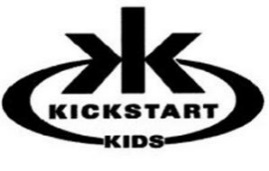 